INDICAÇÃO Nº 4733/2018Sugere ao Poder Executivo Municipal que proceda a manutenção com cascalho na extensão das Ruas José Petrini e Antônio Angolini no Vale das Cigarras.Excelentíssimo Senhor Prefeito Municipal, Nos termos do Art. 108 do Regimento Interno desta Casa de Leis, dirijo-me a Vossa Excelência para sugerir ao setor competente que proceda a manutenção com cascalho na extensão das Ruas José Petrini e Antônio Angolini no Vale das Cigarras.Justificativa:Fomos procurados por moradores do referido bairro, solicitando essa providência, pois, segundo eles as ruas estão em más condições, causando transtornos, dificultando os acessos e podendo danificar os veículos.Plenário “Dr. Tancredo Neves”, em 16 de Outubro de 2018.José Luís Fornasari“Joi Fornasari”- Vereador -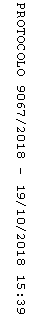 